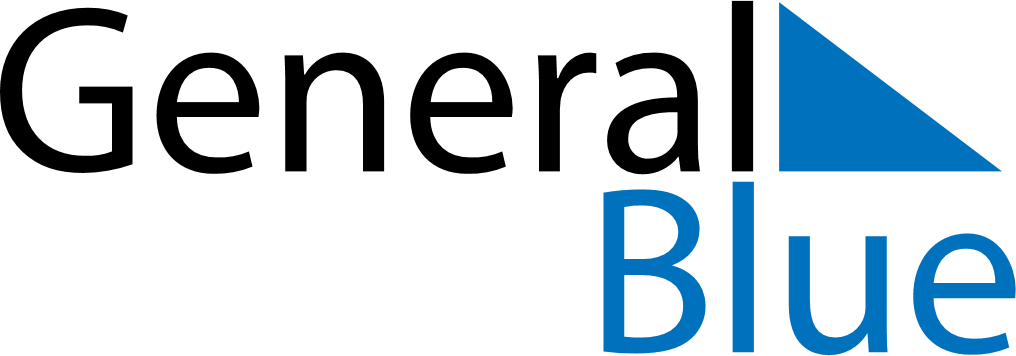 Netherlands 2024 HolidaysNetherlands 2024 HolidaysDATENAME OF HOLIDAYJanuary 1, 2024MondayNew Year’s DayMarch 29, 2024FridayGood FridayMarch 31, 2024SundayEaster SundayApril 1, 2024MondayEaster MondayApril 27, 2024SaturdayKoningsdagMay 4, 2024SaturdayNationale DodenherdenkingMay 5, 2024SundayBevrijdingsdagMay 9, 2024ThursdayAscension DayMay 12, 2024SundayMother’s DayMay 19, 2024SundayPentecostMay 20, 2024MondayWhit MondayJune 16, 2024SundayFather’s DaySeptember 17, 2024TuesdayPrinsjesdagNovember 11, 2024MondaySaint MartinDecember 5, 2024ThursdaySt Nicholas’ EveDecember 15, 2024SundayKingdom DayDecember 25, 2024WednesdayChristmas DayDecember 26, 2024ThursdayBoxing DayDecember 31, 2024TuesdayNew Year’s Eve